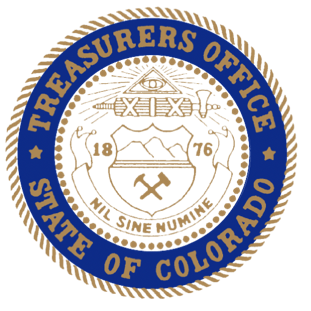 CLIMBER Small Business Loan Program Oversight BoardAgenda Tuesday, November 14, 20232:00 p.m. – 4:00 p.m.Meeting Access 2:00 — 2:05	Welcome, roll call, Treasurer Dave Young 2:05 — 2:15	Approval of minutes: October****2:15 — 3:00	Discussion and Possible Decision Item –DLC Request For B:Side Capital****– CHFA3:00 — 3:40	Discussion and Possible Decision Item- Annual Report to the Joint Budget Committee****-CLIMBER Staff3:40 — 3:50	Updates:		Q3 Loans Registered-CLIMBER and CHFA Staff3:50 — 3:55	Public comments, Dave Young Written commentsVerbal comments3:55 — 4:00	Adjournment of Regular Meeting****A portion of this section may be held in executive session for the purpose of obtaining privileged legal Counsel from the Attorney General consistent with §24-6-402(3)(a)(II), CRS. Attorney General Contact info for individual board members to discuss legal issues in advance: Emily BuckleyAssistant Attorney General
Public Officials Unit, State Services Section Colorado Attorney General’s Office